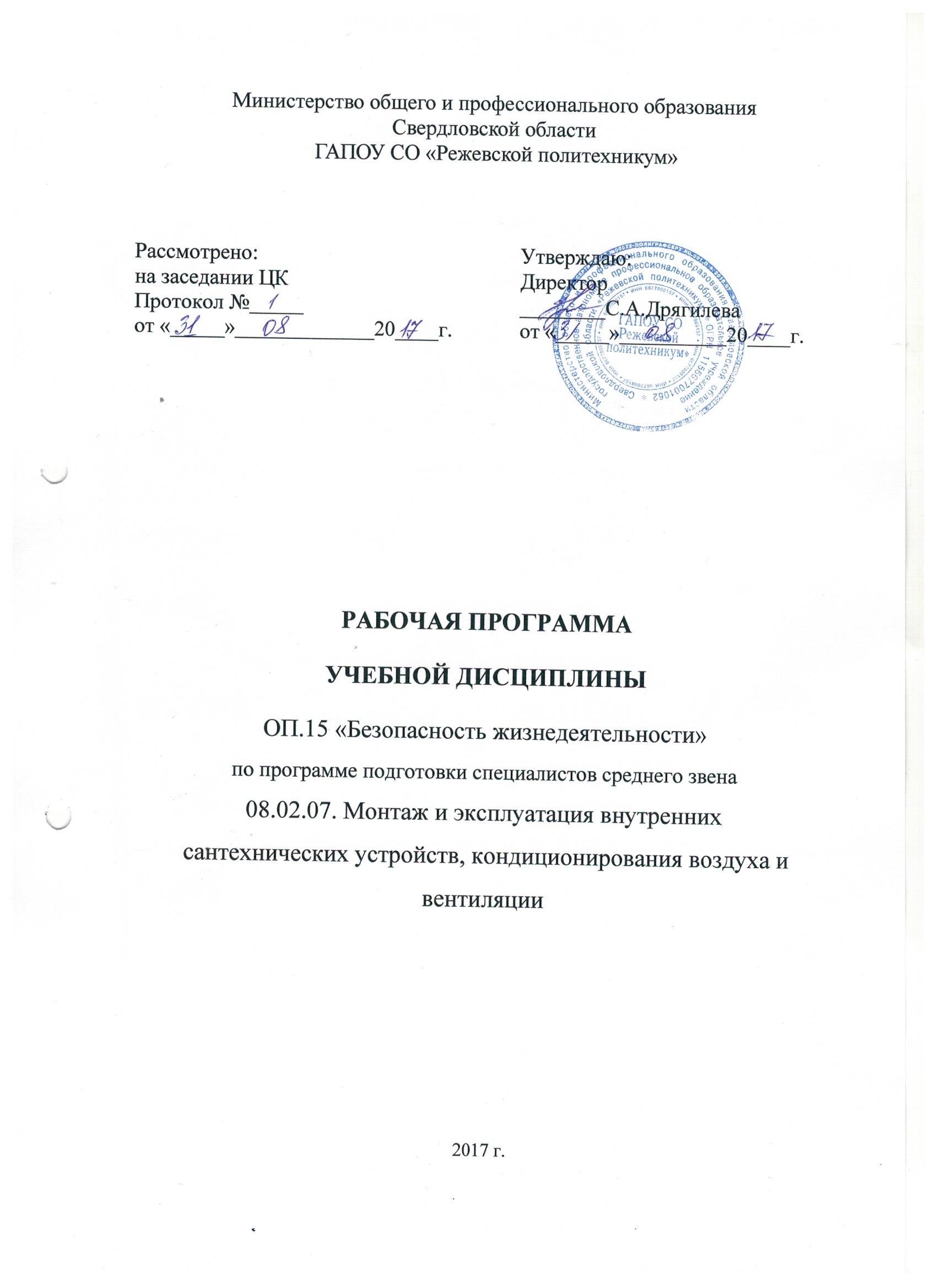 Рабочая программа учебной дисциплины разработана на основе Федерального государственного образовательного стандарта (далее – ФГОС) по программе подготовки специалистов среднего звена08.02.14. Монтаж и эксплуатация внутренних сантехнических устройств, кондиционирования воздуха и вентиляцииОрганизация-разработчик ГАПОУ СО «Режевской политехникум» Разработчики:Муродов Рустам Курбомадович – педагог-организатор ОБЖ, 1 категорияРекомендована экспертной группой ГАПОУ СО «Режевской политехникум»Протокол № ____ от «___» ____________20_______г.Председатель экспертной группы __________     ______________                                                                  Подпись                               ФИОСОДЕРЖАНИЕ                                                                                                               стр.1. ПАСПОРТ РАБОЧЕЙ ПРОГРАММЫ УЧЕБНОЙ                  4    ДИСЦИПЛИНЫ2. РЕЗУЛЬТАТЫ ОСВОЕНИЯ РАБОЧЕЙ ПРОГРАММЫ       63.  СРУКТУРА И  СОДЕРЖАНИЕ  УЧЕБНОЙ                            8   ДИСЦИПЛИНЫ4. УСЛОВИЯ РЕАЛИЗАЦИИ РАБОЧЕЙ ПРОГРАММЫ        15    УЧЕБНОЙ ДИСЦИПЛИНЫ  Контроль и оценка результатов освоения    учебной Дисциплины                                            181. ПАСПОРТ РАБОЧЕЙ ПРОГРАММЫ УЧЕБНОЙ ДИСЦИПЛИНЫБезопасность жизнедеятельности   1.1. Область применения программы  Рабочая программа учебной дисциплины - является частью рабочей  основной0профессиональной образовательной программы в  соответствии с ФГОС по ППССЗ 08.02.14. Монтаж и эксплуатация внутренних сантехнических устройств, кондиционирования воздуха и вентиляции  в части освоения вида профессиональной деятельности: чрезвычайные ситуации мирного и военного времени; основы военной службы (для  юношей);  основы медицинских знаний и здорового образа жизни.  Рабочая программа учебной дисциплины может быть использована для  профессиональной подготовки и переподготовки по профилю ОП и  соответствующих профессиональных компетенций:1.2.  Место дисциплины в структуре основной профессиональнойобразовательной программы:Общеобразовательная дисциплина «Безопасность жизнедеятельности» относится к профильным дисциплинам и входит в общеобразовательный цикл. Изучение дисциплины «Безопасность жизнедеятельности» направлено на формирование общеучебных компетенций по четырём блокам: самоорганизации, самообучения, информационному, коммуникативному, а на их основе общих компетенций (ОК 1-9) согласно ФГОС по специальности 08.02.14. Монтаж и эксплуатация внутренних сантехнических устройств, кондиционирования воздуха и вентиляции.1.3. Цели и задачи дисциплины - требования к результатам освоения  дисциплины:С  целью  овладения  указанным  видом  профессиональной  деятельности  исоответствующими профессиональными компетенциями обучающийся в  ходе освоенияучебной дисциплины должен:уметь:-организовать и проводить мероприятия по защите работающих и населения  от негативных воздействий чрезвычайных ситуаций;-предпринимать профилактические меры для снижения уровня опасностей  различного вида и их последствий в профессиональной деятельности и быту;- применять средства индивидуальной и коллективной защиты от оружия  массовогопоражения;-применять первичные средства пожаротушения;-ориентироваться в перечне военно-учетных специальностей и  самостоятельно определять среди них родственные полученной  специальности;-применять профессиональные знания в ходе исполнения обязанностей  Военной службы на воинских должностях в соответствии с полученной  специальностью;-владеть способами бесконфликтного общения и саморегуляции в  повседневной деятельности и экстремальных условиях военной службы;- оказывать первую помощь пострадавшим.знать:-действие токсичных веществ на организм человека;-принципы обеспечения устойчивости объектов экономики, прогнозирования  развитиясобытий и оценки последствий при чрезвычайных техногенных  ситуациях и стихийных явлениях, в том числе в условиях противодействия  терроризму как серьезной угрозе национальной безопасности России;-основные виды потенциальных опасностей и их последствий в  профессиональнойдеятельности и быту, принципы снижения вероятности их  реализации;-систему мер по безопасной эксплуатации опасных производственных объектов и снижению вредного воздействия на окружающую среду;-основы военной службы и обороны государства;-задачи и основы мероприятий гражданской обороны;-способы защиты населения от оружия массового поражения;-меры пожарной безопасности и правила безопасного поведения при пожарах;-организацию и порядок призыва граждан на военную службу и поступления на нее  вдобровольном порядке;-основные виды вооружения, военной техники и специального снаряжения,  состоящих навооружении (оснащении) воинских подразделений, в которых  имеются военно-учетныеспециальности, родственные специальностям СПО;-область применения получаемых профессиональных знаний при исполнении  обязанностей военной службы;-порядок и правила оказания первой медицинской помощи.1.4. Рекомендуемое количество часов на освоение рабочей программыдисциплины:максимальной учебной нагрузки обучающегося -102 часов, в том числе:обязательной аудиторной учебной нагрузки обучающегося -68 час;самостоятельной работы обучающегося -34 часов.2.Результаты освоения рабочей программыРезультатами освоения  рабочей программы является овладение обучающимсяпрофессиональной деятельности: чрезвычайные ситуации мирного и военного времени; основы военной службы (для юношей); основы медицинских знаний и здорового образа жизни, в том числе общими (ОК) компетенциями:Организация и контроль работ по монтажу систем водоснабжения и водоотведения, отопления, вентиляции и кондиционирования воздуха. ПК 1.1. Организовывать и выполнять подготовку систем и объектов к монтажу. ПК 1.2. Организовывать и выполнять монтаж систем водоснабжения и водоотведения, отопления, вентиляции и кондиционирования воздуха. ПК 1.3. Организовывать и выполнять производственный контроль качества монтажных работ. ПК 1.4. Выполнять пусконаладочные работы систем водоснабжения и водоотведения, отопления, вентиляции и кондиционирование воздуха. ПК 1.5. Осуществлять руководство другими работниками в рамках подразделения при выполнении работ по монтажу систем водоснабжения и водоотведения, отопления, вентиляции и кондиционирования воздуха.  Организация и контроль работ по эксплуатации систем водоснабжения и водоотведения, отопления, вентиляции и кондиционирования воздуха.  ПК 2.1. Осуществлять контроль и диагностику параметров эксплуатационной пригодности систем и оборудования водоснабжения и водоотведения, отопления, вентиляции и кондиционирования воздуха.  ПК 2.2. Осуществлять планирование работ, связанных с эксплуатацией и ремонтом систем. ПК 2.3. Организовывать производство работ по ремонту инженерных сетей и оборудования строительных объектов. ПК 2.4. Осуществлять надзор и контроль за ремонтом и его качеством.  ПК 2.5. Осуществлять руководство другими работниками в рамках подразделения при выполнении работ по эксплуатации систем водоснабжения и водоотведения, отопления, вентиляции и кондиционирования воздуха. Участие в проектировании систем водоснабжения и водоотведения, отопления, вентиляции и кондиционирования воздуха. ПК 3.1. Конструировать элементы систем водоснабжения и водоотведения, отопления, вентиляции и кондиционирования воздуха.  ПК 3.2. Выполнять основы расчета систем водоснабжения и водоотведения, отопления, вентиляции и кондиционирования воздуха.  ПК 3.3. Составлять спецификацию материалов и оборудования систем водоснабжения и водоотведения, отопления, вентиляции и кондиционирования воздуха на основании рабочих чертежей3.СТРУКТУРА И СОДЕРЖАНИЕ УЧЕБНОЙ ДИСЦИПЛИНЫ3.1 Объём учебной дисциплины и виды учебной работы3.2. Тематический план и содержание учебной дисциплины Безопасность жизнедеятельности4. условия реализации УЧЕБНОЙ дисциплины4.1. Требования к минимальному материально-техническому обеспечениюРеализация учебной дисциплины требует наличия учебного кабинета «Основы безопасности жизнедеятельности».Оборудование учебного кабинета:- посадочные места по количеству обучающихся;- рабочее место преподавателя;- комплекты заданий для тестирования и контрольных работ;Технические средства обучения:- компьютер  с лицензионным программным обеспечением;- мультимедиапроектор;-интерактивная доска;-массогабаритный макет 7,62-мм (или 5,45-мм) автомата Калашникова;- средства индивидуальной защиты:- общевойсковой противогаз;- общевойсковой защитный комплект;- респиратор- приборы:- радиационной разведки;- химической разведки;- бытовой дозиметр;- макет простейшего укрытия в разрезе или в формате ЭОИ;- макет убежища в разрезе или в формате ЭОИ;- аптечка АИ;- пакеты перевязочные ППИ;- носилки санитарные;- Набор плакатов и электронные издания:- Организационная структура Вооруженных Сил Российской Федерации;- Ордена России;- Текст Военной присяги;- Воинские звания и знаки различия;- Военная форма одежды;- Мероприятия обязательной подготовки граждан к военной службе;- Военно-прикладные виды спорта;- Военно-учетные специальности солдат, матросов, сержантов и старшин-Военные образовательные учреждения профессионального образования    Министерства обороны Российской Федерации;- Тактико-технические характеристики вооружения и военной техники, находящихся на вооружении Российской армии и армий иностранных государств;- Несение караульной службы- Мероприятия, проводимые при первоначальной постановке граждан на воинский учет;- Нормативы по прикладной физической подготовке;- Нормативы по радиационной, химической и биологической защите- Набор плакатов или электронные издания:- Основы и правила стрельбы из стрелкового оружия- Приемы и правила метания ручных гранат- Мины Российской армии- Фортификационные сооружения- Индивидуальные средства защиты- Приборы радиационной разведки- Приборы химической разведки- Организация и несение внутренней службы- Строевая подготовка- Оказание первой медицинской помощи- Гражданская оборона.4.2 Информационное обеспечение обученияПеречень рекомендуемых учебных изданий, Интернет-ресурсов, дополнительной литературыОсновные источники: Безопасность жизнедеятельности и медицина катастроф  : учебное пособие для студентов образовательных учреждений среднего профессионального образования  / С. Ф. Горячев. – Ростов н  / Д.  :  Феникс, 2009. – 576 с.Безопасность жизнедеятельности.  Арустамов Э.А., Косолапова Н.В., Прокопенко Н.А.- М., 2013.Безопасность жизнедеятельности. Косолапова Н.В., Прокопенко Н.А. 2012. Безопасность жизнедеятельности. Сапронов Ю.Г.– 2-е изд., М., 2013. Безопасность жизнедеятельности и медицина катастроф: учебное пособие для студентов образовательных учреждений среднего профессионального образования / Г. Я. Ястребов; под редакцией Б. В. Карабухина. Изд. 3 –е. – Ростов н / Д : Феникс, 2008. Безопасность жизнедеятельности: учебник Калюжный Е.А., Михайлова С.В. и др., АГПИ, 2012. Дополнительные источники:Хван, Т.А. Безопасность жизнедеятельностиБериев О.Г., Бондин В.И., Семехин Ю.Г. Безопасность жизнедеятельности: Учебное пособие. – М.: Академцентр Дашков и Кº, 2010.Бондаренко В. Л., Грачев В. А., Денисова И. А., Гутенев В. В., Грачев В.А. и др. Безопасность жизнедеятельности: Учебник / под редакцией В.В.Денисова. – 2-е изд. – М.: МарТ, 2007.Гайсумов А.С., Паничев М.Г., Хроменкова Е.П. Безопасность жизнедеятельности. – М.: Феникс, 2006.Косолапова Н.В., Прокопенко Н.А. Основы безопасности жизнедеятельности: учебник. – 2-е изд., испр. и доп. – М.: Издательский центр «Академия», 2010.Крючек Н.А., Смирнов А.Т., Шахраманьян М.А. Безопасность жизнедеятельности: Учебное пособие. – Изд. 2-е, стер. – М.: Дрофа, 2007.Интернет-ресурсы:Гражданская защита (оборона) на предприятии на сайте для первичного звена сил ГО http://go-oborona.narod.ru.Культура безопасности жизнедеятельности на сайте по формированию культуры безопасности среди населения РФ http://www.kbzhd.ru.Официальный сайт МЧС России: http://www.mchs.gov.ru.Портал Академии Гражданской защиты: http://www.amchs.ru/portal.Портал Правительства России: http://government.ru.Портал Президента России: http://kremlin.ru.Портал «Радиационная, химическая и биологическая защита»: http://www.rhbz.ru/main.html.Контроль и оценка результатов освоения учебной ДисциплиныКонтроль и оценка результатов освоения учебной дисциплины осуществляется преподавателем в процессе проведения практических занятий и лабораторных работ, тестирования, а также выполнения обучающимися индивидуальных заданий, проектов, исследований Форма для определения результатов и содержания подготовки по учебной дисциплине «Безопасность жизнедеятельности»Формы и методы контроля и оценки результатов обучения должны позволять проверять у обучающихся не только сформированность профессиональных компетенций, но и развитие общих компетенций и обеспечивающих их умений.Оценка знаний, умений и навыков по результатам текущего контроля производится в соответствии с универсальной шкалой (таблицей)КодНаименование результатов обученияОК 1.Понимать сущность и  социальную значимость своей  будущейпрофессии, проявлять к ней устойчивый интерес.ОК 2.Организовывать собственную деятельность, определять методы испособы  выполнения  профессиональных  задач,  оценивать  ихэффективность и качество.ОК 3.Решать  проблемы,  оценивать  риски  и  принимать  решенияв нестандартных ситуациях.ОК 4.Осуществлять поиск, анализ и оценку информации, необходимой дляпостановки и решения профессиональных задач, профессиональногои личностного развития.ОК 5.Использовать  информационно-коммуникационные  технологии  длясовершенствования профессиональной деятельности.ОК 6.Работать в коллективе и команде, обеспечивать ее сплочение,эффективно общаться с коллегами, руководством, потребителями.ОК 7.Ставить  цели,  мотивировать  деятельность  подчиненных,организовывать и контролировать их работу с принятием на себяответственности за результат выполнения заданий.ОК 8.Самостоятельно определять задачи профессионального и личностногоразвития, заниматься самообразованием, осознанно планироватьповышение квалификации.ОК 9.Быть готовым к смене технологий в профессиональной деятельности.Вид учебной работыОбъем часовМаксимальная учебная нагрузка (всего)102Обязательная аудиторная учебная нагрузка (всего)68в том числе:Лабораторные работы–практические занятия48контрольные работы–курсовая работа (проект) (если предусмотрено)–Самостоятельная работа обучающегося (всего)34в том числе:самостоятельная работа над курсовой работой (проектом) (если предусмотрено)–работа с информационными источниками–внеаудиторная самостоятельная работа34домашняя контрольная работа–Итоговая аттестация в форме дифференцированного зачетаИтоговая аттестация в форме дифференцированного зачетаНаименованиеразделов и темСодержание учебного материала, лабораторные работы и практические занятия,самостоятельная работа обучающихся, курсовая работа (проект) (если предусмотрены)Содержание учебного материала, лабораторные работы и практические занятия,самостоятельная работа обучающихся, курсовая работа (проект) (если предусмотрены)ОбъёмчасовУровеьосвоеня12234Раздел 1.Чрезвычайные ситуации мирного и военного времени и организация защиты населения44Тема 1.1.Чрезвычайные ситуации природного, техногенногои военного характераСодержание учебного материалаСодержание учебного материала     2Тема 1.1.Чрезвычайные ситуации природного, техногенногои военного характера1.Чрезвычайные ситуации природного, техногенного и военного характераОбщая характеристика чрезвычайных ситуаций природного и техногенного характера, источники их возникновения. Классификация чрезвычайных ситуаций по масштабам их распространения и тяжести последствий.Чрезвычайные ситуации военного характера, которые могут возникнуть на территории России в случае локальных вооруженных конфликтов или ведения широкомасштабных боевых действий. Основные источники чрезвычайных ситуаций военного характера – современные средства поражения.Прогнозирование чрезвычайных ситуаций. Теоретические основы прогнозирования чрезвычайных ситуаций. Прогнозирование природных и техногенных катастроф. Порядок выявления и оценки обстановки     2      2Тема 1.1.Чрезвычайные ситуации природного, техногенногои военного характераПрактические занятия:Практические занятия:Тема 1.1.Чрезвычайные ситуации природного, техногенногои военного характера2. Изучение классификации чрезвычайных ситуаций2. Изучение классификации чрезвычайных ситуаций2Тема 1.1.Чрезвычайные ситуации природного, техногенногои военного характера3. Выполнение работы по прогнозированию техногенной катастрофы3. Выполнение работы по прогнозированию техногенной катастрофы2Тема 1.1.Чрезвычайные ситуации природного, техногенногои военного характера4. Применение первичных средств пожаротушения4. Применение первичных средств пожаротушения2Тема 1.1.Чрезвычайные ситуации природного, техногенногои военного характераСамостоятельная работа обучающихся:Самостоятельная работа обучающихся:Тема 1.1.Чрезвычайные ситуации природного, техногенногои военного характера1. Выявление основных источников чрезвычайных ситуаций военного характера – современные средства поражения1. Выявление основных источников чрезвычайных ситуаций военного характера – современные средства поражения2Тема 1.1.Чрезвычайные ситуации природного, техногенногои военного характера2. Обоснование опасности поражающих факторов ядерного оружия2. Обоснование опасности поражающих факторов ядерного оружия2Тема 1.2.Организационные основы по защите населенияот чрезвычайных ситуаций мирного и военного времениСодержание учебного материалаСодержание учебного материала2Тема 1.2.Организационные основы по защите населенияот чрезвычайных ситуаций мирного и военного времени5Организационные основы по защите населения от чрезвычайных ситуаций мирного и военного времениМЧС России – федеральный орган управления в области зашиты населения и территорий от чрезвычайных ситуации. Основные задачи МЧС России в области гражданской обороны, защиты населения и территорий от чрезвычайных ситуаций.Единая государственная система предупреждения и ликвидации чрезвычайных ситуаций (РСЧС). Основная цель создания этой системы, основные задачи РСЧС по защите населения от чрезвычайных ситуаций, силы и средства ликвидации чрезвычайных ситуаций.Гражданская оборона, ее структура и задачи по защите населения от опасностей, возникающих при ведении военных действий или вследствие этих действий22Тема 1.2.Организационные основы по защите населенияот чрезвычайных ситуаций мирного и военного времениПрактические занятияПрактические занятияТема 1.2.Организационные основы по защите населенияот чрезвычайных ситуаций мирного и военного времени6. Выявление роли и места ГАПОУ СО «Режевской политехникум»  в Единой государственной системе предупреждения и ликвидации чрезвычайных ситуаций (РСЧС)6. Выявление роли и места ГАПОУ СО «Режевской политехникум»  в Единой государственной системе предупреждения и ликвидации чрезвычайных ситуаций (РСЧС)2Тема 1.2.Организационные основы по защите населенияот чрезвычайных ситуаций мирного и военного времени7. Решение ситуативных задач по ФЗ №65 «О защите населения и территорий от ЧС природного и техногенного характера»7. Решение ситуативных задач по ФЗ №65 «О защите населения и территорий от ЧС природного и техногенного характера»2Тема 1.2.Организационные основы по защите населенияот чрезвычайных ситуаций мирного и военного времени8. Планирование и проведение мероприятий гражданской обороны8. Планирование и проведение мероприятий гражданской обороны2Тема 1.2.Организационные основы по защите населенияот чрезвычайных ситуаций мирного и военного времениСамостоятельная работа обучающихсяСамостоятельная работа обучающихсяТема 1.2.Организационные основы по защите населенияот чрезвычайных ситуаций мирного и военного времени1. Работа с информационными источниками: Федеральный закон от 21 декабря 1994 №68 ФЗ «О защите населения и территорий от ЧС природного и техногенного характера»1. Работа с информационными источниками: Федеральный закон от 21 декабря 1994 №68 ФЗ «О защите населения и территорий от ЧС природного и техногенного характера»2Тема 1.2.Организационные основы по защите населенияот чрезвычайных ситуаций мирного и военного времени2. Работа с информационными источниками: Федеральный закон от 12.02.1998 N 28-ФЗ "О гражданской обороне"2. Работа с информационными источниками: Федеральный закон от 12.02.1998 N 28-ФЗ "О гражданской обороне"2Тема 1.3.Организация защиты населения от чрезвычайных ситуаций мирногои военного времениСодержание учебного материалаСодержание учебного материала2Тема 1.3.Организация защиты населения от чрезвычайных ситуаций мирногои военного времени9.Организация защиты населения от чрезвычайных ситуаций мирного и военного времениОсновные принципы и нормативно-правовая база защиты населения от чрезвычайных ситуаций. Деятельность государства в области защиты населения от чрезвычайных ситуаций. Федеральные законы и другие нормативно-правовые акты Российской Федерации в области безопасности жизнедеятельности.Инженерная защита населения от чрезвычайных ситуаций. Порядок использования инженерных сооружений для защиты населения от чрезвычайных ситуаций.Организация и выполнение эвакуационных мероприятий. Основные положения по эвакуации населения в мирное и военное время. Организация эвакомероприятий при стихийных бедствиях, авариях и катастрофах.Применение средств индивидуальной защиты в чрезвычайных ситуациях. Назначение и порядок применения средств индивидуальной защиты органов дыхания, кожи и средств медицинской защиты в чрезвычайных ситуациях22Тема 1.3.Организация защиты населения от чрезвычайных ситуаций мирногои военного времениПрактические занятияПрактические занятияТема 1.3.Организация защиты населения от чрезвычайных ситуаций мирногои военного времени10. Применение средств индивидуальной защиты в ЧС (противогазы, ВМП, ОЗК)10. Применение средств индивидуальной защиты в ЧС (противогазы, ВМП, ОЗК)2Тема 1.3.Организация защиты населения от чрезвычайных ситуаций мирногои военного времени11. Планирование и организация выполнения эвакуационных мероприятий на объекте экономики11. Планирование и организация выполнения эвакуационных мероприятий на объекте экономики2Тема 1.3.Организация защиты населения от чрезвычайных ситуаций мирногои военного времени12. Организация хранения и использования средств индивидуальной защиты12. Организация хранения и использования средств индивидуальной защиты2Тема 1.3.Организация защиты населения от чрезвычайных ситуаций мирногои военного времениСамостоятельная работа обучающихсяСамостоятельная работа обучающихсяТема 1.3.Организация защиты населения от чрезвычайных ситуаций мирногои военного времени1. Изучение порядка эвакуации населения в мирное и военное время. 1. Изучение порядка эвакуации населения в мирное и военное время. 2Тема 1.4.Обеспечение  устойчивости функционирова-ния объектов экономикиСодержание учебного материалаСодержание учебного материала2Тема 1.4.Обеспечение  устойчивости функционирова-ния объектов экономики13.Обеспечение устойчивости функционирования объектов экономикиОбщие понятия об устойчивости объектов экономики в чрезвычайных ситуациях.Основные мероприятия, обеспечивающие повышение устойчивости объектов экономики. Обеспечение надежной защиты рабочих и служащих, повышение надежности инженерно-технического комплекса, обеспечение надежности и оперативности управления производством, подготовка объектов к переводу на аварийный режим работы, подготовка к восстановлению нарушенного производства22Тема 1.4.Обеспечение  устойчивости функционирова-ния объектов экономикиПрактические занятияПрактические занятияТема 1.4.Обеспечение  устойчивости функционирова-ния объектов экономики14. Организация мероприятий по повышению устойчивости функционирования объекта экономики в условиях чрезвычайной ситуации14. Организация мероприятий по повышению устойчивости функционирования объекта экономики в условиях чрезвычайной ситуации2Тема 1.4.Обеспечение  устойчивости функционирова-ния объектов экономики15. Обеспечение надежности и оперативности управления производством, подготовка объектов к переводу на аварийный режим работы15. Обеспечение надежности и оперативности управления производством, подготовка объектов к переводу на аварийный режим работы2Тема 1.4.Обеспечение  устойчивости функционирова-ния объектов экономикиСамостоятельная работа обучающихсяСамостоятельная работа обучающихся2Тема 1.4.Обеспечение  устойчивости функционирова-ния объектов экономики1. Подготовка презентационных материалов по теме: «Основные мероприятия, обеспечивающие повышение устойчивости объектов экономики»1. Подготовка презентационных материалов по теме: «Основные мероприятия, обеспечивающие повышение устойчивости объектов экономики»2Тема 1.4.Обеспечение  устойчивости функционирова-ния объектов экономики2. Домашняя контрольная работа по теме: «Подготовка объектов к переводу на аварийный режим работы»2. Домашняя контрольная работа по теме: «Подготовка объектов к переводу на аварийный режим работы»2Раздел 2.Основы военной службы42Тема 2.1.Основы обороны государстваСодержание учебного материалаСодержание учебного материала2Тема 2.1.Основы обороны государства16.Основы обороны государстваОбеспечение национальной безопасности Российской Федерации. Национальные интересы России. Основные угрозы национальной безопасности Российской Федерации. Терроризм как серьезная угроза национальной безопасности России.Военная доктрина Российской Федерации. Обеспечение военной безопасности Российской Федерации, военная организация государства, руководство военной организацией государства.Вооруженные Силы Российской Федерации - основа обороны Российской Федерации. Виды Вооруженных Сил, рода войск и их предназначение. Функции и основные задачи современных Вооруженных Сил России, их роль в системе обеспечения национальной безопасности страны.Другие войска, их состав и предназначение22Тема 2.1.Основы обороны государстваПрактические занятияПрактические занятияТема 2.1.Основы обороны государства17. Выявление правовой основы и главных направлений обеспечения национальной безопасности России17. Выявление правовой основы и главных направлений обеспечения национальной безопасности России2Тема 2.1.Основы обороны государства18. Выполнение основных мероприятий по противодействию терроризму18. Выполнение основных мероприятий по противодействию терроризму2Тема 2.1.Основы обороны государства19. Разработка памятки «правила поведения при захвате в заложники»19. Разработка памятки «правила поведения при захвате в заложники»2Тема 2.1.Основы обороны государства20. Система обеспечения национальной безстраны20. Система обеспечения национальной безстраны2Тема 2.1.Основы обороны государства21. Определение роли  Вооружённых Сил РФ как основы обороны государства21. Определение роли  Вооружённых Сил РФ как основы обороны государства2Тема 2.1.Основы обороны государстваСамостоятельная работа обучающихсяСамостоятельная работа обучающихсяТема 2.1.Основы обороны государства1. Работа с информационными источниками: Указ Президента РФ от 12.05.2009 N 537 "О Стратегии национальной безопасности Российской Федерации до 2020 года"1. Работа с информационными источниками: Указ Президента РФ от 12.05.2009 N 537 "О Стратегии национальной безопасности Российской Федерации до 2020 года"2Тема 2.1.Основы обороны государства2. Определение порядка взаимодействия Вооруженных Сил России и других войск2. Определение порядка взаимодействия Вооруженных Сил России и других войск2Тема 2.2.Военная служба - особый вид федеральной государственной службыСодержание учебного материалаСодержание учебного материала2Тема 2.2.Военная служба - особый вид федеральной государственной службы22.Правовые основы военной службыВоинская обязанность, ее основные составляющие. Права и свободы военнослужащего. Льготы, предоставляемые военнослужащему. Прохождение военной службы по призыву и по контракту22Тема 2.2.Военная служба - особый вид федеральной государственной службы23.Военная служба как особый вид федеральной государственной службыТребования воинской деятельности, предъявляемые к физическим, психологическим и профессиональным качествам военнослужащего. Общие, должностные и специальные обязанности военнослужащих. Воинская дисциплина, её сущность и значение. Уголовная ответственность военнослужащих за преступления против военной службы. Сущность международного гуманитарного права и основные его источники22Тема 2.2.Военная служба - особый вид федеральной государственной службыПрактические занятияПрактические занятияТема 2.2.Военная служба - особый вид федеральной государственной службы24.. Определение правовой основы военной службы24.. Определение правовой основы военной службы2Тема 2.2.Военная служба - особый вид федеральной государственной службы25. Выявление порядка подготовки военных кадров для Вооружённых Сил Российской Федерации25. Выявление порядка подготовки военных кадров для Вооружённых Сил Российской Федерации2Тема 2.2.Военная служба - особый вид федеральной государственной службы26. Изучение основных видов вооружения, военной техники и специального снаряжения, состоящих на вооружении (оснащении) воинских подразделений, в которых имеются военно-учетные специальности, родственные специальностям СПО26. Изучение основных видов вооружения, военной техники и специального снаряжения, состоящих на вооружении (оснащении) воинских подразделений, в которых имеются военно-учетные специальности, родственные специальностям СПО2Тема 2.2.Военная служба - особый вид федеральной государственной службыСамостоятельная работа обучающихсяСамостоятельная работа обучающихсяТема 2.2.Военная служба - особый вид федеральной государственной службы1. Работа с информационными источниками: Федеральный закон от 27.05.1998 N 76-ФЗ "О статусе военнослужащих"1. Работа с информационными источниками: Федеральный закон от 27.05.1998 N 76-ФЗ "О статусе военнослужащих"2Тема 2.2.Военная служба - особый вид федеральной государственной службы2. Изучение требований Дисциплинарного устава Вооружённых Сил Российской Федерации2. Изучение требований Дисциплинарного устава Вооружённых Сил Российской Федерации2Тема 2.3.Основы военно-патриотического воспитанияСодержание учебного материалаСодержание учебного материала2Тема 2.3.Основы военно-патриотического воспитания27.Основы военно-патриотического воспитанияБоевые традиции Вооруженных Сил России. Патриотизм и верность воинскому долгу – основные качества защитника Отечества. Дружба, войсковое товарищество – основы боевой готовности частей и подразделений. Символы воинской чести. Боевое знамя воинской части – символ воинской чести, доблести и славы. Ордена – почетные награды за воинские отличия и заслуги в бою и военной службе. Ритуалы Вооруженных Сил Российской Федерации22Тема 2.3.Основы военно-патриотического воспитанияПрактические занятияПрактические занятияТема 2.3.Основы военно-патриотического воспитания28. Отработка порядка приема Военной присяги28. Отработка порядка приема Военной присяги2Тема 2.3.Основы военно-патриотического воспитания29. Изучение примеров героизма и войскового товарищества российских воинов29. Изучение примеров героизма и войскового товарищества российских воинов2Тема 2.3.Основы военно-патриотического воспитанияСамостоятельная работа обучающихсяСамостоятельная работа обучающихсяТема 2.3.Основы военно-патриотического воспитанияПодготовка презентационных материалов на тему: «Ритуалы Вооруженных Сил Российской Федерации»«Дни воинской Славы» Подготовка презентационных материалов на тему: «Ритуалы Вооруженных Сил Российской Федерации»«Дни воинской Славы» 2Тема 2.3.Основы военно-патриотического воспитания2. Работа с информационными источниками: «Положение о Боевом знамени Вооруженных Сил Российской Федерации»2. Работа с информационными источниками: «Положение о Боевом знамени Вооруженных Сил Российской Федерации»2Раздел 3.Основы медицинских знаний и здоровогообраза жизни16Тема 3.1.Здоровый образ жизникак необходимое условие сохранения и укрепления здоровья человекаи обществаСодержание учебного материалаСодержание учебного материала2Тема 3.1.Здоровый образ жизникак необходимое условие сохранения и укрепления здоровья человекаи общества30.Здоровье человека и здоровый образ жизниЗдоровье – одна из основных жизненных ценностей человека. Здоровье физическое и духовное, их взаимосвязь и влияние на жизнедеятельность человека. Общественное здоровье.Факторы, формирующие здоровье, и факторы, разрушающие здоровье. Вредные привычки и их влияние на здоровье. Профилактика злоупотребления психоактивными веществами22Тема 3.1.Здоровый образ жизникак необходимое условие сохранения и укрепления здоровья человекаи общества Практические занятия Практические занятияТема 3.1.Здоровый образ жизникак необходимое условие сохранения и укрепления здоровья человекаи общества31.Первая медицинская помощь при ранениях. Виды ран и общие     правила оказания первой медицинской помощи. Первая медицинская помощь при травмах31.Первая медицинская помощь при ранениях. Виды ран и общие     правила оказания первой медицинской помощи. Первая медицинская помощь при травмах22Тема 3.1.Здоровый образ жизникак необходимое условие сохранения и укрепления здоровья человекаи общества32. Оказание реанимационной помощи32. Оказание реанимационной помощи2Тема 3.1.Здоровый образ жизникак необходимое условие сохранения и укрепления здоровья человекаи общества33. Оказание первой помощи пострадавшим33. Оказание первой помощи пострадавшим2Тема 3.1.Здоровый образ жизникак необходимое условие сохранения и укрепления здоровья человекаи обществаСамостоятельная работа обучающихсяСамостоятельная работа обучающихсяТема 3.1.Здоровый образ жизникак необходимое условие сохранения и укрепления здоровья человекаи общества1. Подготовка презентационных материалов на тему: «Факторы, разрушающие здоровье и их профилактика»1. Подготовка презентационных материалов на тему: «Факторы, разрушающие здоровье и их профилактика»2Тема 3.1.Здоровый образ жизникак необходимое условие сохранения и укрепления здоровья человекаи общества2. Реферативная работа на тему: «Профилактика злоупотребления психоактивными веществами»2. Реферативная работа на тему: «Профилактика злоупотребления психоактивными веществами»2Тема 3.1.Здоровый образ жизникак необходимое условие сохранения и укрепления здоровья человекаи общества3. Домашняя контрольная работа: «Общие правила оказания первой медицинской помощи»3. Домашняя контрольная работа: «Общие правила оказания первой медицинской помощи»434. Дифференцированный зачет34. Дифференцированный зачет2Всего:Всего:Всего:102Результаты(освоенные умения, усвоенные знания)Формы и методы контроля и оценки13В результате освоения дисциплины обучающийся умеет:     организовывать и проводить мероприятия по защите работающих и населения от негативных воздействий чрезвычайных ситуаций;предпринимать профилактические меры для снижения уровня опасностей различного вида и устранения их последствий в профессиональной деятельности и быту при выполнении ТО и ремонта автотранспорта и оборудования  заправочных станций, заправке горючими и смазочными материалами автомобилей;использовать средства индивидуальной и коллективной защиты от оружия массового поражения; применять первичные средства пожаротушения;ориентироваться в перечне военно-учетных специальностей и самостоятельно определять среди них родственные полученной профессии;применять профессиональные знания в ходе исполнения обязанностей военной службы на воинских должностях в соответствии с полученной профессией: проводить ТО и ремонт автотранспорта, управлять автомобилем, транспортировать грузы и пассажиров, заправлять транспортные средства горючими и смазочными материалами;владеть способами бесконфликтного общения и саморегуляции в повседневной деятельности и экстремальных условиях военной службы;оказывать первую помощь пострадавшим ;Наблюдение и анализ результатовТестирование, собеседованиеУстная, письменная  Оценка знаний, умений по результатам промежуточного контроля знает:принципы обеспечения устойчивости объектов экономики, прогнозирования развития событий и оценки последствий при техногенных чрезвычайных ситуациях и стихийных явлениях, 
в том числе, в условиях противодействия терроризму как серьезной угрозе национальной безопасности России; основные виды потенциальных опасностей и их последствия в профессиональной деятельности и быту, принципы снижения вероятности их реализации;основы военной службы и обороны государства;задачи и основные мероприятия гражданской обороны;способы защиты населения от оружия массового поражения; меры пожарной безопасности и правила безопасного поведения при пожарах;организацию и порядок призыва граждан на военную службу и поступления на нее в добровольном порядке;основные виды вооружения, военной техники и специального снаряжения, состоящих на вооружении (оснащении) воинских подразделений, 
в которых имеются военно-учетные специальности, родственные профессиям НПО;область применения получаемых профессиональных знаний при исполнении обязанностей военной службы;порядок и правила оказания первой помощи пострадавшимНаблюдение и анализ результатовТестирование, собеседованиеУстная, письменная  Оценка знаний, умений по результатам промежуточного контроляРезультаты (освоенные общие компетенции)Основные показатели оценки результатаФормы и методы контроля и оценки Понимать сущность и социальную значимость своей будущей профессии, проявлять к ней устойчивый интересдемонстрация интереса к будущей профессииПсихологическое анкетирование,наблюдение, собеседование, ролевые игрыОрганизовывать собственную деятельность, исходя из цели и способов ее достижения, определенных руководителемвыбор и применение методов и способов решения профессиональных задач в области технического обслуживания и ремонта автотранспортных средств;оценка эффективности и качества выполнения работ;Изучение продукта деятельностиАнализировать рабочую ситуацию, осуществлять текущий и итоговый контроль, оценку и коррекцию собственной деятельности, нести ответственность за результаты своей работрешение стандартных и нестандартных профессиональных задач в области технического обслуживания и ремонта автотранспортных средств;Тест, письменная работа, устный опрос, собеседование научно – исследовательская работаОсуществлять поиск информации, необходимой для эффективного выполнения профессиональных задачэффективный поиск необходимой информации;использование различных источников, включая электронные;анализ инноваций в области технического обслуживания и ремонта автотранспортных средствНаблюдение за выполнением практического задания,за организацией коллективной деятельностиИспользовать информационно-коммуникационные технологии в профессиональной деятельностиработа на стендах и ПКНаблюдение за выполнением практического задания,за организацией коллективной деятельностиРаботать в коллективе и в команде, эффективно общаться с коллегами, руководством, потребителямивзаимодействие с обучающимися, преподавателями и мастерами в ходе обученияНаблюдение за выполнением практического задания,за организацией коллективной деятельностиИсполнять воинскую обязанность, в том числе с применением полученных профессиональных знаний (для юношей)взаимодействие с воинскими частями, служба в рядах РФУстный опрос, собеседованиеПроцент результативности( правильных ответов)Качественная оценка индивидуальных образовательных достиженийКачественная оценка индивидуальных образовательных достиженийПроцент результативности( правильных ответов)Балл( отметка ) Вербальный аналог            90÷1005отлично            80 ÷ 894хорошо            70÷793удовлетворительно            менее 702не удовлетворительно